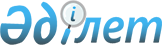 Қазақстан Республикасы Үкiметiнiң заң жобаларының жұмыстарын әзiрлеу мәселелерi жөнiндегi кейбiр шешiмдерiне өзгерiстер енгiзу туралыҚазақстан Республикасы Үкiметiнiң қаулысы 1996 жылғы 27 желтоқсандағы N 1643



          Зейнетақымен қамтамасыз ету реформаларының тұжырымдамасын
әзiрлеуге байланысты Қазақстан Республикасының Үкiметi қаулы етедi:




          Қазақстан Республикасы Үкiметiнiң кейбiр шешiмдерiне мынадай
өзгерiстер енгiзiлсiн:




          1. "Үкiметтiң 1996 жылға арналған заң жобалары жұмыстарының
жоспары туралы" Қазақстан Республикасы Үкiметiнiң 1995 жылғы 15
желтоқсандағы N 1732  
 P951732_ 
  қаулысымен бекiтiлген Қазақстан 
Республикасы Үкiметiнiң 1996 жылға арналған заң жобалары 
жұмыстарының жоспарындағы (Қазақстан Республикасының ПҮАЖ-ы, 1995 ж., 
N 38, 492-құжат) 19-тармақ алынып тасталсын.




          2. "1996-1998 жылдарға арналған реформаларды тереңдету жөнiндегi
Қазақстан Республикасы Үкiметiнiң iс-қимыл жоспары және 1996 жылға
арналған реформаларды тереңдету жөнiндегi Қазақстан Республикасы
Үкiметi шараларының кең ауқымды жоспары туралы" Қазақстан
Республикасы Үкiметiнiң 1996 жылғы 12 қаңтардағы N 56 қаулысының




"1996 жылға арналған реформаларды тереңдету жөнiндегi Қазақстан
Республикасы Үкiметi шараларының кең ауқымды жоспары туралы"
(Қазақстан Республикасының ПҮАЖ-ы, 1996 ж., N 3, 17-құжат) деген
2-қосымшасындағы 115-реттiк нөмiрлi жолдағы екiншi абзац алынып
тасталсын.

     Қазақстан Республикасы
       Премьер-Министрiнiң
       бiрiншi орынбасары
      
      


					© 2012. Қазақстан Республикасы Әділет министрлігінің «Қазақстан Республикасының Заңнама және құқықтық ақпарат институты» ШЖҚ РМК
				